qytetar nderi i elbasanit At Josif Papamihali 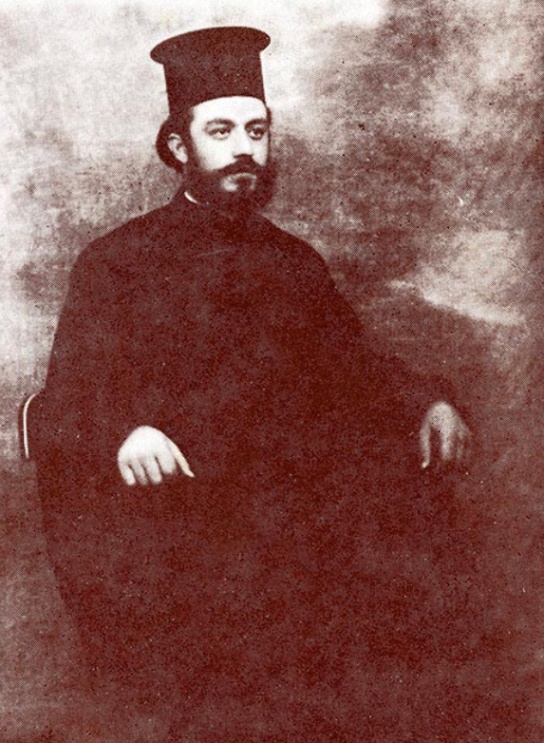 CEREMONI NDERIMIteatri “Skampa” elbasanE Premte 5 Nëntor 2021 	Ora 16 30 Në kuadër të 5-Vjetorit të Lumnimit të Martirëve të Kishës Katolike,të dënuar nga regjimi komunist, Qendra e Bashkëpunimit Ndërfetar, Bashkia Elbasan, Këshilli Bashkiak Elbasan, dhe Autoriteti për Informimin mbi Dokumentet e ish-Sigurimit të Shtetit, përkujtojnë dhe nderojnë figurën me kontributet e At Josif Papamihalit – Martir.PROGRAMI16.30	 Ekspozita “Shekulli i Martirëve” nga “Platforma Europiane e Kujtesës dhe Ndërgjegjes”, në bashkëpunim me “Qendrën Memo”, në Shqipëri. - Holli i teatrit “Skampa”17:00	Ceremonia e Nderimit - Moderon: Z. Sokol Lulgjuraj, drejtor QBNF Elbasan17:01	Fjalë e hapjes e dr. Arben Ramkaj, kryetar i QBNF Elbasan 17:04	Fjalë përshëndetëse e z. Gledian Llatja, Kryetar i Bashkisë Elbasan17:17	Fjalë përshëndetëse e znj. Gentiana Sula, Kryetare e Autoritetit për Informimin mbi Dokumentet e ish-Sigurimit të Shtetit.17:10	Fjalë përshëndetëse nga Sh. T. Arkipeshkëv Luigi Bonazzi, Nunci Apostolik i Vatikanit në Shqipëri.17:13	“Figura e At Josif Papamihalit”, prezantim i Prof. As. Dr. Zhulieta Kadilli, Universiteti i Elbasanit.17:16   “Kleri katolik shqiptar si imazhi simbol i perceptimit tё “armikut tё popullit” nga diktatura komuniste nё Shqipëri”, - Dr. Gjon Boriçi, Instituti i istorisë, Akademia e Studimeve Albanologjike.17:25	Trashëgimia e At Josif Papamihalit, kërkimet e familjes, z. Jak Sheldia, nip i At Josif Papamihalit.17:35	“Roli i Fesë dhe Klerikët e dënuar në komunizëm”, - fjala nga përfaqësues të komuniteteve fetare në Elbasan; Peshkop Giovanni Peragine – K. Katolik, Myfti Agim Duka –K. Mysliman, At Stavri Çipi – K. Ortodoks, Baba Faik Selmani – K. Bektashi dhe Pastor Ilirian Gjoni - K. Ungjillor. 17:50	Mbi nderimin e At Josif Papamihalit nga qyteti i lindjes, fjalë e z. Hektor Çiftja,  Kryetar i Këshillit Bashkiak Elbasan.17:53	Dorëzim i titullit të nderit familjarëve të At Josif Papamihalit nga Kryetari i Bashkisë, z. Gledian Llatja.17.55	Fjalë falenderuese z. Eduart Papamihali, nip i At Josif Papamihalit .	Koktej 18:15	Vizitë në Kishën Shën Pjetri, Kishë Katolike e Ritit Bizantin shoqëruar nga Famullitari Don Giuseppe Testa dhe Motrat Baziliane.